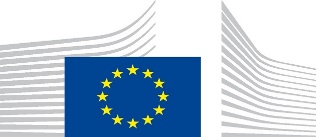 Contracting Authority: European CommissionAgricultural Recovery, Improved Domestic Food Production and Food Security in Ethiopia Improving Food Security and Resilience in EthiopiaGuidelines for grant applicantsBudget line: BGUE-B2023-14.020121-C1-INTPA Reference: EuropeAid/179149/ACT/ETDeadline for submission of concept notes:29 November 2023 at 15h00 Brussels time(in order to convert to local time click here)NOTICE This is a restricted call for proposals. In the first instance, only concept notes (Annex A.1 – Grant application form - Concept note) must be submitted for evaluation. Thereafter, lead applicants who have been pre-selected will be invited to submit a full application (Annex A.2 – Grant application form – Full application). After the evaluation of the full applications, an eligibility check will be performed for those which have been provisionally selected. Eligibility will be checked on the basis of the supporting documents requested by the contracting authority and the signed ‘declaration by the lead applicant’ sent together with the full application.Table of contentsImproving Effectiveness of Food Security and Resilience in Ethiopia BackgroundEthiopia is facing one of the most severe multidimensional crises in decades caused by internal conflicts, natural calamities (drought, food insecurity) exacerbated by climate change and environmental degradation, and economic challenges deriving also from the COVID-19 pandemic and the conflict in Ukraine.  Specifically, the conflict in the northern Ethiopia and the drought have had a devastating impact on the productivity of both agricultural and livestock activities, with significant loss of assets through destruction and looting, or because of drought. Furthermore, food affordability due to high food inflation presents a huge challenge throughout the country (including in areas not affected by drought or conflict), with a high proportion of the population under the global poverty line. Women and girls are disproportionally affected by these shocks due to increased number of female-headed households, frequent loss of additional income and being traditionally responsible for managing the households.Against this stalling of activities, and worsening of the economic and social situation, people in need of food assistance almost doubled, from 11.8 million in 2020 (COVID-19 year) to 22.6 million in 2022. The information captured by the Joint Market Monitoring Initiative (JMMI) confirmed an increase of prices by 32.8% of food commodities year to year, from June 2022 to June 2023, and over 100% increase when compared to March 2020 (start of COVID-19 pandemic). The main reasons reported for such increases are the rising cost for imported commodities, influencing transport and production costs, lower production compared to demands, difficulties to acquire food items within and between the region or even the within and between the woreda (district) within a region due to inaccessibility attributed to insecurity. Implementing gender responsive measures in the Ethiopian agricultural sector has a high potential to trickle down into important benefits for women. An FAO report states that supporting women by providing equal resources could improve their production 20 to 30 %. A UN Women Study furthermore estimates that closing the gender gap in agricultural productivity has the potential to take as many as 1,050,000 people out of poverty in Ethiopia.  However, women continue experiencing significant disadvantages including limited access to and control over productive resources such as land, finance, extension services, education, and training opportunities. Norms governing sexual and reproductive health and rights also affect women’s economic capabilities and their participation in the economy. Furthermore, peacebuilding and conflict sensitivity have become prominent concerns in both development and humanitarian assistance in recent years because of the increase in large-scale and localised violent conflicts.This programme is, therefore, designed to contribute to strengthening evidence-based dialogue with the Government of Ethiopia that will help fine-tuning further approaches to improving food security as well address the recurrent bottlenecks. Objectives of the programme and priority issues The global objective of this call for proposals is to enhance food security, nutrition and livelihood resilience for rural communities across Ethiopia, with a special emphasis on areas affected by disasters caused by natural and man-made hazards.The specific objective of this call for proposals is to improve effectiveness of food security and resilience programmes, with a special emphasis on youth and women.The priorities of this call for proposals are divided into two lots: Lot 1: Enhancing Job Opportunities for Women and Youth Exiting Agricultural/(Agro)pastoral LivelihoodsPriorities: Inclusive job opportunities for youth and women exiting farming and (agro)/pastoral livelihoodsPromoting equal access and control over resources for men and womenLot 2: Mainstreaming Behavioural Changes for Conflict ManagementPriorities:Mainstreaming of social behavioural changes and social cohesion tailored to conflict management.tailoring behavioural changes to improve the effectiveness of the main activitiesdefining methodologies on conflict resolutionFinancial allocation provided by the contracting authorityThe overall indicative amount made available under this call for proposals is EUR 7,000,000. The contracting authority reserves the right not to award all available funds.Indicative allocation of funds by lot:Lot 1 : 	EUR 5,000,000Lot 2: 	EUR 2,000,000If the allocation indicated for a specific lot cannot be used due to insufficient quality or number of proposals received, the contracting authority reserves the right to reallocate the remaining funds to (an) other lot(s).Size of grantsAny grant requested under this call for proposals must fall between the following minimum and maximum amounts:Lot 1:minimum amount: EUR 4 500 000  maximum amount: EUR 5 000 000  Lot 2:minimum amount: EUR 1 800 000maximum amount: EUR 2 000 000Any grant requested under this call for proposals must fall between the following minimum and maximum percentages of total eligible costs of the action:Minimum percentage: 90 % of the total eligible costs of the actionMaximum percentage: 100% of the total eligible costs of the action (see also Section 2.1.4).The balance (i.e. the difference between the total cost of the action and the amount requested from the contracting authority) must be financed from sources other than the general budget of the Union or the European Development Fund.The grant may cover the entire eligible costs of the action if this is deemed essential to carry it out. If that is the case, the lead applicant must justify full financing in Section 2.1 of Annex A.2. The validity of the justification provided will be examined during the evaluation procedure. The absence of any justification may lead to the rejection of the application.  Rules FOR thIS call for proposalSThese guidelines set out the rules for the submission, selection and implementation of the actions financed under this call, in conformity with the practical guide, which is applicable to the present call (available on the internet at this address https://wikis.ec.europa.eu/display/ExactExternalWiki/ePRAG ).Eligibility criteriaThere are three sets of eligibility criteria, relating to:the actors (2.1.1.):the ‘lead applicant’, i.e. the entity submitting the application form;if any, its co-applicant(s) (where it is not specified otherwise the lead applicant and its co-applicant(s) are hereinafter jointly referred as ‘applicant(s)’);and, if any, affiliated entity(ies) to the lead applicant and/or to a co-applicant(s);the actions (2.1.3.):•     actions for which a grant may be awarded;the costs (2.1.4.):types of cost that may be taken into account in setting the amount of the grant.Eligibility of applicants (i.e. lead applicant and co-applicant(s))Lead applicant(1)	In order to be eligible for a grant, the lead applicant must:be a legal person and;be non-profit-making, and;be a specific type of organisation such as: non-governmental organisation, public sector operator, local authority, international (inter-governmental) organisation as defined by Article 156 of the EU Financial Regulation and;be established in a Member State of the European Union or in an eligible country or territory as defined under Article 28 of Regulation (EU) N° 2021/947 establishing the Neighbourhood, Development and International Cooperation Instrument (NDICI-Global Europe) .This obligation does not apply to international organisationsandbe directly responsible for the preparation and management of the action with the co-applicant(s) and affiliated entity(ies), not acting as an intermediary.(2)	Potential applicants may not participate in calls for proposals or be awarded grants if they are in any of the situations listed in Section 2.6.10.1 of the practical guide;Lead applicants, co-applicants, affiliated entities and, in case of legal entities, persons who have powers of representation, decision-making or control over the lead applicant, the co-applicants and the affiliated entities are informed that, should they be in one of the situations of early detection or exclusion according to Section 2.6.10.1 of the practical guide, personal details (name, given name if natural person, address, legal form and name and given name of the persons with powers of representation, decision-making or control, if legal person) may be registered in the early detection and exclusion system, and communicated to the persons and entities concerned in relation to the award or the execution of a grant contract. In this respect, provisionally selected lead applicants, co-applicants and affiliated entities or those placed in the reserve list are obliged to declare that they are not in one of the exclusion situations through a signed declaration on honour (PRAG Annex A14). For grants of EUR 15 000 or less, no declaration on honour is required. See Section 2.4.In Annex A.1 Section 2 and Annex A.2 Section 5 (‘declaration(s) by the lead applicant’), the lead applicant must declare that the lead applicant itself, the co-applicant(s) and affiliated entity(ies) are not in any of these situations.The lead applicant may act individually or with co-applicant(s).If awarded the grant contract, the lead applicant will become the beneficiary identified as the coordinator in Annex G (special conditions). The coordinator is the sole interlocutor of the contracting authority. It represents and acts on behalf of any other co-beneficiary (if any) and coordinate the design and implementation of the action.Co-applicant(s)Co-applicants participate in designing and implementing the action, and the costs they incur are eligible in the same way as those incurred by the lead applicant. Co-applicants must satisfy the eligibility criteria as applicable to the lead applicant himself.Co-applicants must sign the mandate in Annex A.2 Section 5.If awarded the grant contract, the co-applicant(s) (if any) will become beneficiary(ies) in the action (together with the coordinator).In addition, please note that contracts cannot be awarded to or signed with applicants included in the lists of EU restrictive measures (see Section 2.4. of the PRAG). Affiliated entitiesThe lead applicant and its co-applicant(s) may act with affiliated entity(ies). Only the following entities may be considered as affiliated entities to the lead applicant and/or to co-applicant(s):Only entities having a structural link with the applicants (i.e. the lead applicant or a co-applicant), in particular a legal or capital link.This structural link encompasses mainly two notions:(i) 	Control, as defined in Directive 2013/34/EU on the annual financial statements, consolidated financial statements and related reports of certain types of undertakings:Entities affiliated to an applicant may hence be:Entities directly or indirectly controlled by the applicant (daughter companies or first-tier subsidiaries). They may also be entities controlled by an entity controlled by the applicant (granddaughter companies or second-tier subsidiaries) and the same applies to further tiers of control;Entities directly or indirectly controlling the applicant (parent companies). Likewise, they may be entities controlling an entity controlling the applicant;Entities under the same direct or indirect control as the applicant (sister companies).(ii) 	Membership, i.e. the applicant is legally defined as (e.g. network, federation, association in which the proposed affiliated entities also participate or the applicant participates in the same entity (e.g. network, federation, association,…) as the proposed affiliated entities.The structural link shall, as a general rule, be neither limited to the action nor established for the sole purpose of its implementation. This means that the link would exist independently of the award of the grant; it should exist before the call for proposals and remain valid after the end of the action.By way of exception, an entity may be considered as affiliated to an applicant even if it has a structural link specifically established for the sole purpose of the implementation of the action in the case of so-called ‘sole applicants’ or ‘sole beneficiaries’.  A sole applicant or a sole beneficiary is a legal entity formed by several entities (a group of entities) which together comply with the criteria for being awarded the grant. For example, an association is formed by its members.What is not an affiliated entity? The following are not considered entities affiliated to an applicant:Entities that have entered into a (procurement) contract or subcontract with an applicant, act as concessionaires or delegatees for public services for an applicant,Entities that receive financial support from the applicant,Entities that cooperate on a regular basis with an applicant on the basis of a memorandum of understanding or share some assets,Entities that have signed a consortium agreement under the grant contract (unless this consortium agreement leads to the creation of a ‘sole applicant’ as described above).How to verify the existence of the required link with an applicant?The affiliation resulting from control may in particular be proved on the basis of the consolidated accounts of the group of entities the applicant and its proposed affiliates belong to.The affiliation resulting from membership may in particular be proved on the basis of the statutes or equivalent act establishing the entity (network, federation, association) which the applicant constitutes or in which the applicant participates.If the applicants are awarded a grant contract, their affiliated entity(ies) will not become beneficiary(ies) of the action and signatory(ies) of the grant contract. However, they will participate in the design and  in the implementation of the action and the costs they incur (including those incurred for implementation contracts and financial support to third parties and subcontractors) may be accepted as eligible costs, provided they comply with all the relevant rules already applicable to the beneficiary(ies) under the grant contract.Affiliated entity(ies) must satisfy the same eligibility criteria as the lead applicant and the co-applicant(s).  They must sign the affiliated entity(ies) statement in Annex A.2 Section 5.Associates and contractorsThe following entities are not applicants nor affiliated entities and do not have to sign the ‘mandate for co-applicant(s)’ or ‘affiliated entities' statement:AssociatesOther organisations or individuals may be involved in the action. Such associates play a real role in the action but may not receive funding from the grant, with the exception of per diem or travel costs. Associates do not have to meet the eligibility criteria referred to in Section 2.1.1. Associates must be mentioned in Annex A.2 Section 4 — ‘Associates participating in the action’.ContractorsThe beneficiaries and their affiliated entities are permitted to award contracts. Associates or affiliated entity(ies) cannot be also contractors in the project. Contractors are subject to the procurement rules set out in Annex IV to the standard grant contract.Eligible actions: actions for which an application may be madeDefinition: An action is composed of a set of activities.DurationThe initial planned duration of an action may not be lower than 36 months nor exceed 48 months.Sectors or themesFood security/nutrition, livelihood, jobs creation, social behavioural changes, conflict management.LocationActions must take place in Ethiopia in one or more of the region(s) affected by natural and manmade disasters in Ethiopia.Types of actionTypes of action, which may be financed under this call, are those that can enhance achievement of the general and specific objectives and the desired outcomes of this call. Specifically, the actions to-be-proposed should enable 1) the youth and women that are dropping out of farming and (agro) pastoral systems to have better means of livelihoods, as measured by number of direct and indirect jobs and income opportunities, and 2) social behavioural changes as measured by effective and sustainable local conflict management systems put in place and strengthened social cohesion that attributable to the action.  The following types of action are ineligible:actions concerning only or mainly the individual sponsorships for participation in workshops, seminars, conferences and congresses;actions concerning only or mainly the individual scholarships for studies or training courses;one-off conferences or events/festivals, which are not part of a wider strategy with a wider range of activities (e.g. network and platform building, professionalization, policy & advocacy); actions intended to raise funds or promote the visibility of the applicant or its partner(s);actions which consist exclusively or primarily in capital expenditure, such as infrastructure, land, equipment;actions which include proselytising activities;actions directly supporting foundations/associations/networks of specific political parties that could be perceived as partisan.Types of activityThe types of activity, which may be financed under this call, are activities that contribute to increasing access to diversified livelihoods and job opportunities, prioritizing the specific needs of women and youth in the regions affected by natural and manmade crises. To that end, the main interventions shall be activities that:support vulnerable youth and women by enhancing their access to employment opportunities as alternative to farming and (agro)pastoral livelihoods; andmainstreaming tailored to social behavioural changes for individuals, families as well as communities and duty bearers, geared to sustainable conflict management/peacebuilding initiatives, as well as social cohesions.The proposed actions need to have a solid gender and conflict-sensitive lens in ensuring equal access for communities, in order not to exacerbate conflict/ethnic tensions and respect the ‘DO NO HARM’ principle.Financial support to third parties Applicants may propose financial support to third parties in order to help achieving the objectives of the action.The maximum amount of financial support per third party is EUR 60 000 except where achieving the objectives of the actions would otherwise be impossible or overly difficult, in which case this threshold can be exceeded. A threshold below EUR 60 000 can be set if appropriate.In compliance with the present guidelines and notably of any conditions or restrictions in this Section, the lead applicant should define mandatorily in Section 2.1.1 of Annex A.2 (Grant application form – Full application): the overall objectives, the specific objective(s) and the outputs (i.e. the results) to be achieved with the financial support the different types of activities eligible for financial support, on the basis of a fixed list the types of persons or categories of persons which may receive financial support  (iv)	the criteria for selecting these entities and giving the financial support  the criteria for determining the exact amount of financial support for each third entity, and the maximum amount which may be given.In all events, the mandatory conditions set above for giving financial support (points (i) to (vi)) have to be strictly defined in the grant contract as to avoid any exercise of discretion.VisibilityThe applicants must take all necessary steps to publicise the fact that the European Union has financed or co-financed the action. Unless the European Commission agrees otherwise, actions that are wholly or partially funded by the European Union must ensure the visibility of EU financing by displaying the EU emblem in accordance with the guidelines set out in the Operational guidelines for recipients of EU funding, published by the European Commission.  If applicable, communication activities may be undertaken to raise the awareness of specific or general audiences of the reasons for the action and the EU support for the action in the country or region concerned, as well as the results and the impact of this support. All measures and activities relating to visibility and, if applicable, communication, must comply with the latest Communication and Visibility Requirements for EU-funded external action, laid down and published by the European Commission (Communication and Visibility Requirements for EU External Actions | International Partnerships (europa.eu)).Number of applications and grants per applicants/affiliated entitiesThe lead applicant may not submit more than one application per lot under this call for proposals.The lead applicant may not be awarded more than one grant per lot under this call for proposals.The lead applicant may not be a co-applicant or an affiliated entity in another application of the same lot at the same time.A co-applicant/affiliated entity may not be the co-applicant or affiliated entity in more than one application per lot under this call for proposals.A co-applicant/affiliated entity may not be awarded more than one grant per lot under this call for proposals.Eligibility of costs: costs that can be included Union contributions under this call for proposals take the following form(s):- Reimbursement of eligible costs that may be based on any or a combination of the following forms:(i) actual costs incurred by the beneficiary(ies) and affiliated entity(ies);(ii) one or more simplified cost options (see below).Only ‘eligible costs’ can be covered by a grant. The categories of costs that are eligible and non-eligible are indicated below. The budget is both a cost estimate and an overall ceiling for ‘eligible costs’. Simplified cost options (SCOs) may take the form of:unit costs: covering all or certain specific categories of eligible costs which are clearly identified in advance by reference to an amount per unit.lump sums: covering in global terms all or certain specific categories of eligible costs which are clearly identified in advance.flat-rate financing: covering specific categories of eligible costs which are clearly identified in advance by applying a percentage fixed ex ante.Simplified costs options which can be proposed are the following:"output or result based SCOs": this category includes costs linked to outputs, results, activities, deliverables in the framework of a specific project (for example the determination of a lump sum for the organization of a conference, or for the realisation of a determined output/activity). Where possible and appropriate, lump sums, unit costs or flat rates shall be determined in such a way to allow their payment upon achievement of concrete outputs and/or results. This type of SCO can be proposed by the beneficiary (no threshold is applicable) at proposal's stage (in Annex A.2 – Grant application form – Full application). In case the evaluation committee is not satisfied with the quality of the justification provided reimbursement on the basis of actually incurred costs is always possible.Refer to Annex K for the details of the procedure to be followed depending on the type and amount of thecosts to be declared as SCO.Applicants proposing this form of reimbursement, must clearly indicate in worksheet no.1 of Annex B, each heading/item  of eligible costs concerned by this type of financing, i.e. add the reference in capital letters to ‘UNIT COST’, ‘LUMPSUM’  in the Unit column (see example in Annex K). Additionally in Annex B, in the second column of worksheet no.2, ‘Justification of the estimated costs’ per each of the corresponding budget item or heading applicants must:describe the information and methods used to establish the amounts of unit costs and/or lump sums , to which costs they refer, etc for output or result based SCO;clearly explain the formulas for calculation of the final eligible amount for output or result based SCO.In case of output or result based SCOs the evaluation committee decides whether to accept the proposed amounts or rates on the basis of the provisional budget submitted by the applicants, by analysing factual data of grants carried out by the applicants or of similar actions. In case the evaluation committee is not satisfied with the quality of the justification provided reimbursement on the basis of actually incurred costs is always possible. No threshold is set ex-ante for the total amount of financing that can be authorised by the contracting authority on the basis of simplified cost options. Recommendations to award a grant are always subject to the condition that the checks preceding the signing of the grant contract do not reveal problems requiring changes to the budget (such as arithmetical errors, inaccuracies, unrealistic costs and ineligible costs). The checks may give rise to requests for clarification and may lead the contracting authority to impose modifications or reductions to address such mistakes or inaccuracies. It is not possible to increase the grant or the percentage of EU co-financing as a result of these corrections.It is therefore in the applicants' interest to provide a realistic and cost-effective budget.Eligible direct costsTo be eligible under this call for proposals, costs must comply with the provisions of Article 14 of the general conditions to the standard grant contract (see Annex G of the guidelines).Contingency reserveThe budget may include a contingency reserve not exceeding 5 % of the estimated direct eligible costs. It can only be used with the prior written authorisation of the contracting authority.Eligible indirect costsThe indirect costs incurred in carrying out the action may be eligible for flat rate funding, but the total must not exceed 7 % of the estimated total eligible direct costs. Indirect costs are eligible provided that they do not include costs assigned to another budget heading in the standard grant contract. The lead applicant may be asked to justify the percentage requested before the grant contract is signed. However, once the flat rate has been fixed in the special conditions of the grant contract, no supporting documents need to be provided.If any of the applicants or affiliated entity(ies) is in receipt of an operating grant financed by the EU, it may not claim indirect costs on its incurred costs within the proposed budget for the action.Contributions in kindContributions in kind mean the provision of goods or services to beneficiaries or affiliated entities free of charge by a third party. As contributions in kind do not involve any expenditure for beneficiaries or affiliated entities, they are not eligible costs (except for personnel costs for the work carried out by volunteers under an action or an operating grant if so authorised). Contributions in kind may not be treated as co-financingHowever, if the description of the action as proposed includes contributions in kind, the contributions have to be made.Other co-financing shall be based on estimates provided by the applicant.Ineligible costsThe following costs are not eligible:debts and debt service charges (interest);provisions for losses or potential future liabilities;costs declared by the beneficiary(ies) and financed by another action or work programme receiving a European Union (including through EDF) grant;purchases of land or buildings, except where necessary for the direct implementation of the action, in which case ownership must be transferred in accordance with Article 7.5 of the general conditions of the standard grant contract, at the latest at the end of the action;currency exchange losses;in kind contributions (except for volunteers' work);bonuses included in costs of staff;negative interest charged by banks or other financial institutions;credit to third parties; salary costs of the personnel of national administrations.Ethics clauses and Code of Conduct Absence of conflict of interestThe applicant must not be affected by any conflict of interest and must have no equivalent relation in that respect with other applicants or parties involved in the actions. Any attempt by an applicant to obtain confidential information, enter into unlawful agreements with competitors or influence the evaluation committee or the contracting authority during the process of examining, clarifying, evaluating and comparing applications will lead to the rejection of its application and may result in administrative penalties according to the Financial Regulation in force.Respect for human rights as well as environmental legislation and core labour standards The applicant and its staff must comply with human rights. In particular, and in accordance with the applicable act, applicants who have been awarded contracts must comply with the environmental legislation including multilateral environmental agreements, and with the core labour standards as applicable and as defined in the relevant International Labour Organisation conventions (such as the conventions on freedom of association and collective bargaining; elimination of forced and compulsory labour; abolition of child labour).Zero tolerance for sexual exploitation, abuse and harassmentThe European Commission applies a policy of 'zero tolerance' in relation to all wrongful conduct which has an impact on the professional credibility of the applicant. Physical abuse or punishment, or threats of physical abuse, sexual abuse or exploitation, harassment and verbal abuse, as well as other forms of intimidation shall be prohibited. Applicants (and affiliated entities) other than (i) natural persons, (ii) pillar-assessed entities and (iii) governments and other public bodies, whose application has been provisionally selected or placed in a reserve list shall assess their internal policy against sexual exploitation, abuse and harassment (SEA-H) through a self-evaluation questionnaire (Annex L). For grants of EUR 60 000 or less no self-evaluation is required. Such self-evaluation questionnaire is not part of the evaluation of the full application by the contracting authority, but is an administrative requirement. See Section 2.5.6 of the PRAG.c) Anti-corruption and anti-bribery The applicant shall comply with all applicable laws, regulations and codes relating to anti-bribery and anti-corruption. The contracting authority reserves the right to suspend or cancel project financing if corrupt practices of any kind are discovered at any stage of the award process or during the execution of a contract and if the contracting authority fails to take all appropriate measures to remedy the situation. For the purposes of this provision, ‘corrupt practices’ are the offer of a bribe, gift, gratuity or commission to any person as an inducement or reward for performing or refraining from any act relating to the award of a contract or execution of a contract already concluded with the contracting authority.  d)  Unusual commercial expenses Applications will be rejected or contracts terminated if it emerges that the award or execution of a contract has given rise to unusual commercial expenses. Such unusual commercial expenses are commissions not mentioned in the main contract or not stemming from a properly concluded contract referring to the main contract, commissions not paid in return for any actual and legitimate service, commissions remitted to a tax haven, commissions paid to a payee who is not clearly identified or commissions paid to a company which has every appearance of being a front company.Grant beneficiaries found to have paid unusual commercial expenses on projects funded by the European Union are liable, depending on the seriousness of the facts observed, to have their contracts terminated or to be permanently excluded from receiving EU/EDF funds.e) Breach of obligations, irregularities or fraudThe contracting authority reserves the right to suspend or cancel the procedure, where the award procedure proves to have been subject to breach of obligations, irregularities or fraud. If breach of obligations, irregularities or fraud are discovered after the award of the contract, the contracting authority may refrain from concluding the contract.How to apply and the procedures to followTo apply for this call for proposals the lead applicants need to:Provide information about the organisations involved in the action. To this end, lead applicants, co-applicants and affiliated entities must register in PADOR. Lead applicants must register at the concept note step. Co-applicants and affiliated entities must register at the full application step; lead applicants must make sure that their PADOR profile is up to date. Please note that the registration of this data in PADOR is obligatory for this call for proposals.PADOR is an on-line database in which organisations register and update information concerning their entity. Organisations registered in PADOR get a unique ID (EuropeAid ID) which they must mention in their application. PADOR is accessible via the website: https://webgate.ec.europa.eu/padorIf it is impossible to register online in PADOR for technical reasons, lead applicants, co-applicants and/or affiliated entity(ies) must complete the ‘PADOR registration form17 attached to these guidelines. This form must be sent together with the full application, by the submission deadline (see section 2.2.5).Provide information about the action in the documents listed under sections 2.2.2 (Where and how to send concept notes) and 2.2.5 (Full applications). Please note that online submission via PROSPECT is obligatory for this call.It is strongly recommended to register in PADOR well in advance and not to wait until the last minute before the deadline to submit your application in PROSPECT.Before starting using PADOR and PROSPECT, please read the user guides available on the website. All technical questions related the use of these systems should be addressed to the IT helpdesk at INTPA-SUPPORT-SERVICES@ec.europa.eu via the online support form in PROSPECT.Concept note content  Applications must be submitted in accordance with the concept note instructions in the grant application form annexed to these guidelines (Annex A). Lead applicants should then keep strictly to the format of the concept note and fill in the paragraphs and pages in orderApplicants must apply in English. Please note that:In the concept note, lead applicants must only provide an estimate of the requested EU contribution as well as an indicative percentage of that contribution in relation to the eligible costs of the action. A detailed budget is to be submitted only by the lead applicants invited to submit a full application in the second phase. The elements outlined in the concept note may not be modified in the full application, except for the changes described below: The EU contribution may not vary from the initial estimate by more than 20 %. Lead applicants are free to adapt the percentage of co-financing required within the minimum and maximum amount and percentages of co-financing, as laid down in these guidelines in Section 1.3. The lead applicant may add, remove or replace one or more co-applicant(s) or affiliated entity(ies) only in duly justified cases. The lead applicant may adjust the duration of the action if unforeseen circumstances outside the scope of the applicants have taken place following the submission of the concept note and require such adaptation (risk of action not being carried out). In such cases, the duration must remain within the limits imposed by the guidelines for applicants. Own contributions by the applicants can be replaced by other donors' contributions at any time.An explanation/justification of the relevant replacements/adjustments shall be included in Annex A.2 –Instructions for drafting the Full Application, section 2.1.1, point viii. Should the explanation/justification not be accepted by the evaluation committee, the proposal may be rejected on that sole basis.Only the concept note form will be evaluated. It is therefore of utmost importance that this document contains ALL relevant information concerning the action. No additional annexes should be sent.Please complete the concept note form carefully and as clearly as possible so that it can be assessed properly.Any error or major discrepancy related to the concept note instructions may lead to the rejection of the concept note.Clarifications will only be requested when information provided is not sufficient to conduct an objective assessment. Where and how to send concept notesThe concept note together with the declaration by the lead applicant (Annex A.1 section 2) must be submitted online via PROSPECT https://webgate.ec.europa.eu/europeaid/prospect following the instructions given in the PROSPECT user manual.Upon submission of a concept note online, the lead applicant will receive an automatic confirmation of receipt in its PROSPECT profile.If it is impossible for lead applicants to submit their concept note online via PROSPECT for technical reasons, they must send their proposal in a sealed envelope and attach the concept note together with the declaration by the lead applicant (Annex A.1 section 2). In particular, the lead applicant must send, in a sealed envelope as described below the following items: One original of the concept note. The signed declaration by the lead applicant (Annex A.1 section 2) must be printed and stapled separately and enclosed in the envelope. Three additional copies in A4 size, each bound. An electronic version (USB stick) of the items under point (a). The electronic file must contain exactly the same application as the paper version enclosed.The envelope must bear the reference number and the title of the call for proposals, together with the lot number and title, the full name and address of the lead applicant, and the words ‘Not to be opened before the opening session’ and “ከጨረታው የመክፈቻ ቀንና ሰዓት በፊት እንዳይከፈት”.To reduce expense and waste, we strongly recommend that you do not use plastic folders or dividers. Please also use double-sided printing if possible.Concept notes must be submitted in a sealed envelope by registered mail, private courier service or by hand-delivery (a signed and dated certificate of receipt will be given to the deliverer) to the address below. Where lead applicants send several concept notes, each one must be sent separately:Postal addressDelegation of the European Union to EthiopiaAtt: Head of Finance, Contracts and Audit SectionCape-Verde Road, Addis AbabaP.O. Box 5570Addis Ababa, ETHIOPIA Address for hand delivery Delegation of the European Union to EthiopiaAtt: Head of Finance, Contracts and Audit SectionCape-Verde Road, Addis AbabaP.O. Box 5570Opposite to Desalegn HotelAddis Ababa, ETHIOPIAConcept notes sent by any other means (e.g. by fax or by e-mail) or delivered to other addresses will be rejected. Hand-written concept notes will not be accepted.Please note that incomplete concept notes may be rejected. Lead applicants are advised to verify that their concept note is complete using the checklist for concept note (Annex A.1, Instructions).Deadline for submission of concept notes The deadline for the submission of concept notes is 29 November 2023 at 15h00 (Brussels time). In order to convert this deadline to local time you can use any online time converter tool that takes into account time zones and winter/summer time changes (example available on https://www.timeanddate.com/worldclock/converter.html).The lead applicant is strongly advised not to wait until the last day to submit its concept note, since heavy Internet traffic or a fault with the Internet connection (including electricity failure, etc.) could lead to difficulties in submission. The contracting authority cannot be held responsible for any delay due to such afore-mentioned difficulties.In the exceptional case of submission by post, private courier service or by hand delivery (see section 2.2.2), the date of submission is evidenced by the date of dispatch, the postmark or the date of the deposit slip. In the case of hand-deliveries, the deadline for receipt is at 29 November, 17h00 Addis Ababa time as evidenced by the signed and dated receipt. However, for reasons of administrative efficiency, the contracting authority may also reject any concept note sent in due time but received after the effective date of approval of the concept note evaluation (see indicative calendar under section 2.5.2). Any concept note submitted after the deadline will be rejected.Further information about concept notesAn information session on this call for proposals will be held on 24 October 2023 at 09h00 at EUD Ethiopia office.Questions may be sent by e-mail  no later than 21 days before the deadline for the submission of concept notes to the address(es) below, indicating clearly the reference of the call for proposals:E-mail address: delegation-ethiopia-GDTFOODSECURITY@eeas.europa.eu The contracting authority has no obligation to provide clarifications to questions received after this date.Replies will be given no later than 11 days before the deadline for submission of concept notes. To ensure equal treatment of applicants, the contracting authority cannot give a prior opinion on the eligibility of lead applicants, co-applicants, affiliated entity(ies), an action or specific activities.No individual replies will be given to questions. All questions and answers as well as other important notices to applicants during the course of the evaluation procedure will be published on the website where the call was published: website of DG International Partnerships: https://international-partnerships.ec.europa.eu/index_en  or Funding & Tender opportunities (F&T Portal) https://ec.europa.eu/info/funding-tenders/opportunities/portal/screen/home, as the need arises. It is therefore advisable to consult the abovementioned website regularly in order to be informed of the questions and answers published.All questions related to registration in PADOR or the online submission via PROSPECT should be addressed to the IT helpdesk at INTPA-SUPPORT-SERVICES@ec.europa.eu via the online support form in PROSPECT: Please note that the working languages of the IT support are English French and Spanish. Therefore users are invited to send their questions in English, French or Spanish should they wish to benefit from an optimum response time.Please note that the contracting authority may decide to cancel the call for proposals procedure at any stage according to the conditions set out in Section 6.5.9 of the PRAG. Full applications Lead applicants invited to submit a full application following pre-selection of their concept note must do so using Part B of the grant application form annexed to these guidelines (Annex A.2 – Grant application form – Full application). Lead applicants should then keep strictly to the format of the grant application form and fill in the paragraphs and pages in order.The elements outlined in the concept note may not be modified in the full application, except for the changes described below:  The EU contribution may not vary from the initial estimate by more than 20 %. Lead applicants are free to adapt the percentage of co-financing required within the minimum and maximum amount and percentages of co-financing, as laid down in these guidelines in Section 1.3. The lead applicant may add, remove or replace one or more co-applicant(s) or affiliated entity(ies) only in duly justified cases. The lead applicant may adjust the duration of the action if unforeseen circumstances outside the scope of the applicants have taken place following the submission of the concept note and require such adaptation (risk of action not being carried out). In such cases, the duration must remain within the limits imposed by the guidelines for applicants. An explanation/justification of the relevant replacements/adjustments shall be included in Annex A.2 – Instructions for drafting the Full Application, section 2.1.1, point viii. Should the explanation/justification not be accepted by the evaluation committee, the proposal may be rejected on that sole basis.Lead applicants must submit their full applications in the same language as their concept notes.Please complete the full application form carefully and as clearly as possible so that it can be assessed properly.Any error related to the points listed in the checklist (Annex A.2, Instructions) or any major inconsistency in the full application (e.g. if the amounts in the budget worksheets are inconsistent) may lead to the rejection of the application.Clarifications will only be requested when information provided is unclear and thus prevents the contracting authority from conducting an objective assessment.Please note that only the full application form and the published annexes which have to be filled in (budget, logical framework) will be transmitted to the evaluators (and assessors, if used). It is therefore of utmost importance that these documents contain ALL the relevant information concerning the action.If it is impossible to register online in PADOR for technical reasons, the lead applicant has to submit with the full application the completed PADOR form (Annex F) for the lead applicant, each (if any) co-applicants and each (if any) affiliated entities.Please note that the following documents shall be uploaded in PADOR by the full application deadline or submitted together with the PADOR registration form with the full application form:The statutes or articles of association of the lead applicant, of each co-applicant (if any) and of each affiliated entity (if any). Where the contracting authority has recognised the lead applicant’s, or the co-applicant(s)’s, or their affiliated entity(ies)’s eligibility for another call for proposals under the same budget line within 2 years before the deadline for receipt of applications, what should be submitted, instead of the  statutes or articles of association, is a copy of the document proving their eligibility in a former call (e.g. a copy of the special conditions of a grant contract received during the reference period), unless a change in legal status has occurred in the meantime.  This obligation does not apply to international organisations that have signed a framework agreement with the European Commission.Legal entity form (see Annex D of these guidelines) duly completed and signed by each of the applicants (i.e. by the lead applicant and by each co-applicant, if any), accompanied by the justifying documents requested there. If the applicants have already signed a contract with the contracting authority, instead of the legal entity form and supporting documents, the legal entity number may be provided, unless a change in legal status occurred in the meantime.A financial identification form of the lead applicant (not from co-applicant(s)) conforming to the model attached as Annex E of these guidelines, certified by the bank to which the payments will be made. This bank should be located in the country where the lead applicant is established. If the lead applicant has already submitted a financial identification form in the past for a contract where the European Commission was in charge of the payments and intends to use the same bank account, a copy of the previous financial identification form may be provided instead.In addition, for the purpose of the evaluation of the financial capacity, the following documents should be submitted: For action grants exceeding EUR 750 000 and for operating grants above EUR 100 000, the lead applicant must provide an audit report produced by an approved external auditor where it is available, and always in cases where a statutory audit is required by EU or national law. That report shall certify the accounts for up to the last 3 financial years available. In all other cases, the applicant shall provide a self-declaration signed by its authorised representative certifying the validity of its accounts for up to the last 3financial years available. This requirement shall apply only to the first application made by a beneficiary the same contracting authority in any one financial year.The external audit report as well as the self-declaration certifying the validity of the accounts are not required from the co-applicant(s)) or affiliated entities (if any).This obligation does not apply to pillar assessed entities.A copy of the lead applicant’s latest accounts (the profit and loss account and the balance sheet for the last financial year for which the accounts have been closed). A copy of the latest account is neither required from the co-applicant(s) (if any) nor from affiliated entity(ies) (if any).The requested supporting documents (uploaded in PADOR or sent together with the PADOR offline form) must be supplied in the form of originals, photocopies or scanned versions (i.e. showing legible stamps, signatures and dates) of the said originals. Originals should be kept on file for controls. Where such documents are not in one of the official languages of the European Union, a translation into English of the relevant parts of these documents proving the lead applicant's and, where applicable, co-applicants' and affiliated entity(ies)' eligibility, must be attached for the purpose of analysing the application.Where these documents are in an official language of the European Union other than English, it is strongly recommended, in order to facilitate the evaluation, to provide a translation of the relevant parts of the documents, proving the lead applicant's and, where applicable, co-applicants' and affiliated entity(ies)' eligibility, into English.Applicants have to take into consideration the time necessary to obtain official documents from national competent authorities and to translate such documents in the authorised languages while registering their data in PADOR.If the abovementioned supporting documents are not provided by the deadline for the submission of the full application, the application may be rejected. No additional annexes should be sent.Where and how to send full applications Full applications (i.e. the full application form, PADOR registration form (where applicable), the budget, the logical framework, and the declaration by the lead applicant) must be submitted online via PROSPECT https://webgate.ec.europa.eu/europeaid/prospect following the instructions given in the PROSPECT users’ manual.Upon submission of the full application online, the lead applicants will receive an automatic confirmation of receipt in their PROSPECT profile.If the lead applicant submitted the concept note by post, private courier service or hand delivery (see section 2.2.3) it must send the full application by the same means (by post, private courier service or hand delivery). If the lead applicant submitted the concept note online via PROSPECT but it is technically impossible for the organisation to submit the full application online.In the above two cases the lead applicant must send by post or private courier service or deliver in hand the application (i.e the full application form, PADOR registration form (where applicable), the budget, the logical framework and the declaration by the lead applicant). The lead applicant must send, in a sealed envelope as described below, the following items: One original signed copy of the full application form, PADOR registration form (where applicable), the budget and the logical framework. The declaration by the lead applicant (Annex A.2, section 5) must be printed and stapled separately and enclosed in the envelope. Three additional copies in A4 size, each bound. An electronic version (USB stick) of the items under point (a). The electronic file must contain exactly the same application as the paper version enclosed. To reduce expense and waste, we strongly recommend that you use only paper for your file (no plastic folders or dividers). Please also use double-sided printing if possible.Applications must be submitted in a sealed envelope by registered mail, private courier service or by hand-delivery (a signed and dated certificate of receipt will be given to the deliverer) to the address below. Where lead applicants send several applications (if allowed to do so by the guidelines of the call), each one must be sent separately:Postal address: Delegation of the European Union to EthiopiaAtt: Head of Finance, Contracts and Audit SectionCape-Verde Road, Addis AbabaP.O. Box 5570Addis Ababa, ETHIOPIA Address for hand delivery: Delegation of the European Union to EthiopiaAtt: Head of Finance, Contracts and Audit SectionCape-Verde Road, Addis AbabaP.O. Box 5570Opposite to Desalegn HotelAddis Ababa, ETHIOPIAThe envelope must bear the reference number and the title of the call for proposals, together with the number and title of the lot, the full name and address of the lead applicant, and the words ‘Not to be opened before the opening session’ and “ከጨረታው የመክፈቻ ቀንና ሰዓት በፊት እንዳይከፈት”.Applications sent by any other means (e.g. by fax or by e-mail) or delivered to other addresses will be rejected. Hand-written applications will not be accepted.Please note that incomplete applications may be rejected. Lead applicants are advised to verify that their application is complete using the checklist (Annex A.2, Instructions).Deadline for submission of full applications The deadline for the submission of full applications will be indicated in the letter sent to the lead applicants whose application has been pre-selected. This letter will appear online automatically in the PROSPECT profile of the lead applicant. Lead applicants who, in exceptional cases (see section 2.2.6) had to submit their application by post, private courier or hand-delivery, will receive the letter by email or by post if no e-mail address was provided.Lead applicants are strongly advised not to wait until the last day to submit their full applications, since heavy Internet traffic or a fault with the Internet connection (including electricity failure, etc.) could lead to difficulties in submission. The Contacting Authority cannot be held responsible for any delay due to such afore-mentioned difficulties. In the exceptional case of submission by post, private courier service or by hand delivery (see section 2.2.6), the date of submission is evidenced by the date of dispatch, the postmark or the date of the deposit slip. In the case of hand-deliveries, the deadline for receipt is at 29 February 2024, 17h00 Addis Ababa time, as evidenced by the signed and dated receipt. However, for reasons of administrative efficiency, the Contracting Authority may also reject any full application sent in due time but received after the effective date of approval of the full application evaluation (see indicative calendar under section 2.5.2).Any application submitted after the deadline will be rejected.Further information about full applications Questions may be sent by e-mail no later than 21 days before the deadline for the submission of full applications to the addresses listed below, indicating clearly the reference of the call for proposals:E-mail address: delegation-ethiopia-GDTFOODSECURITY@eeas.europa.euThe contracting authority has no obligation to provide clarifications to questions received after this date.Replies will be given no later than 11 days before the deadline for the submission of full applications. To ensure equal treatment of applicants, the contracting authority cannot give a prior opinion on the eligibility of lead applicants, co-applicants, affiliated entity(ies), or an action.No individual replies will be given to questions. All questions and answers as well as other important notices to applicants during the course of the evaluation procedure, will be published on the website where the call was published: website of DG International Partnerships: https://ec.europa.eu/international-partnerships/home_fr, as the need arises. It is therefore advisable to consult the abovementioned website regularly in order to be informed of the questions and answers published.All questions related to registration in PADOR or the online submission via PROSPECT should be addressed to the IT helpdesk at INTPA-SUPPORT-SERVICES@ec.europa.eu via the online support form in PROSPECT. Please note that the working languages of the IT support are English French and Spanish. Therefore users are invited to send their questions in English, French or Spanish should they wish to benefit from an optimum response time.Evaluation and selection of applicationsApplications will be examined and evaluated by the contracting authority with the possible assistance of external assessors. All applications will be assessed according to the following steps and criteria.If the examination of the application reveals that the proposed action does not meet the eligibility criteria stated in Section 2.1, the application will be rejected on this sole basis. STEP 1:	OPENING & ADMINISTRATIVE CHECKS AND CONCEPT NOTE EVALUATIONDuring the opening and administrative check the following will be assessed:If the deadline has been met. Otherwise, the application will be automatically rejected.If the concept note satisfies all the criteria specified in the checklist in Annex A.1, Instructions of the grant application form. This includes also an assessment of the eligibility of the action. If any of the requested information is missing or is incorrect, the application may be rejected on that sole basis and the application will not be evaluated further.The concept notes that pass this check will be evaluated on the relevance and design of the proposed action.The concept notes will receive an overall score out of 50 using the breakdown in the evaluation grid below. The evaluation will also check on compliance with the instructions on how to complete the concept note, which can be found in Annex A.1.The evaluation criteria are divided into headings and subheadings. Each subheading will be given a score between 1 and 5 as follows: 1 = very poor; 2 = poor; 3 = adequate; 4 = good; 5 = very good. Evaluation Grid**: this score is multiplied by 2 because of its importanceNote: A score of 5 (very good) will only be allocated if the proposal specifically addresses more than the required minimum number of priorities as indicated in Section 1.2 (objectives of the programme) of these guidelines.Once all concept notes have been assessed, a list will be drawn up with the proposed actions ranked according to their total score. Firstly, only the concept notes with a score of at least 30 will be considered for pre-selection. Secondly, the number of concept notes will be reduced, taking account of the ranking, to the number of concept notes whose total aggregate amount of requested contributions is equal to at least 200% of the available budget for this call for proposals. The amount of requested contributions of each concept note will be based on the indicative financial envelopes for each lot, where relevant.Lead applicants will receive a letter indicating the reference number of their application and the respective results. This letter will automatically appear online in the PROSPECT profile of the lead applicant. Lead applicants who, in exceptional cases (see section 2.2), had to submit their application by post, private courier service or hand-delivery will receive the letter by email or by post if no e-mail address was provided.The pre-selected lead applicants will subsequently be invited to submit full applications.STEP 2: EVALUATION OF THE FULL APPLICATIONFirstly, the following will be assessed:If the submission deadline has been met. Otherwise, the application will automatically be rejected.]If the full application satisfies all the criteria specified in the checklist (Annex A.2, Instructions). This includes also an assessment of the eligibility of the action.  If any of the requested information is missing or is incorrect, the application may be rejected on that sole basis and the application will not be evaluated further.The full applications that pass this check will be further evaluated on their quality, including the proposed budget and capacity of the applicants and affiliated entity(ies). They will be evaluated using the evaluation criteria in the evaluation grid below. There are two types of evaluation criteria: selection and award criteria.The selection criteria help to evaluate the applicant(s)'s and affiliated entity(ies)'s operational capacity and the lead applicant's financial capacity and are used to verify that they:have stable and sufficient sources of finance to maintain their activity throughout the proposed action and, where appropriate, to participate in its funding (this only applies to lead applicants);have the management capacity, professional competencies and qualifications required to successfully complete the proposed action. This applies to applicants and any affiliated entity(ies).For the purpose of the evaluation of the financial capacity, lead applicants must ensure that the relevant information and documents (i.e. accounts of the latest financial year and external audit report, where applicable) are up to date either in their PADOR profile or when submitting the requested documents with PADOR registration form. If the information and documents requested are outdated and do not allow for a proper evaluation of the financial capacity, the application may be rejected.The award criteria help to evaluate the quality of the applications in relation to the objectives and priorities set forth in the guidelines, and to award grants to projects which maximise the overall effectiveness of the call for proposals. They help to select applications, which the contracting authority can be confident will comply with its objectives and priorities. They cover the relevance of the action, its consistency with the objectives of the call for proposals, quality, expected impact, sustainability and cost-effectiveness.Scoring:The evaluation grid is divided into Sections and subsections. Each subsection will be given a score between 1 and 5 as follows: 1 = very poor; 2 = poor; 3 = adequate; 4 = good; 5 = very good. Evaluation grid**: this score is multiplied by 2 because of its importanceIf the total score for Section 1 (financial and operational capacity) is less than 12 points, the application will be rejected. If the score for at least one of the subsections under Section 1 is 1, the application will also be rejected.If the lead applicant applies without co-applicants or affiliated entities the score for point 4.3 shall be 5 unless the involvement of co-applicants or affiliated entities is mandatory according to these guidelines for applicants.  Provisional selectionAfter the evaluation, a table will be drawn up listing the applications ranked according to their score. The highest scoring applications will be provisionally selected until the available budget for this call for proposals is reached. In addition, a reserve list will be drawn up following the same criteria. This list will be used if more funds become available during the validity period of the reserve list.STEP 3:	VERIFICATION OF ELIGIBILITY OF THE APPLICANTS AND AFFILIATED ENTITY(IES)The eligibility verification will be performed on the basis of the supporting documents requested by the contracting authority (see Section 2.4). It will by default only be performed for the applications that have been provisionally selected according to their score and within the available budget for this call for proposals.The declaration by the lead applicant (Section 5 of Annex A.2) will be cross-checked with the supporting documents provided by the lead applicant. Any missing supporting document or any incoherence between the declaration by the lead applicant and the supporting documents may lead to the rejection of the application on that sole basis. The eligibility of applicants and the affiliated entity(ies) will be verified according to the criteria set out in Section 2.1.1.Any rejected application will be replaced by the next best placed application on the reserve list that falls within the available budget for this call for proposals.Submission of supporting documents  The lead applicant should submit the documents listed in Section 2.2.5.In addition, a lead applicant whose application has been provisionally selected or placed on the reserve list will be informed in writing by the contracting authority will be requested to supply the following documents via PROSPECT:  Declaration on honour: the lead applicant as well as all co-applicants and affiliated entities shall fill in and sign the declaration on honour certifying that they are not in one of the exclusion situations (see Section 2.6.10.1 of the PRAG) where the amount of the grant exceeds EUR 15 000. Please note that the declaration on honour should be submitted via PROSPECT. Self-evaluation questionnaire on SEA-H: the lead applicant as well as all co-applicants and affiliated entities shall fill in the self-evaluation questionnaire assessing the organisation’s internal policy and procedure against sexual exploitation, abuse and harassment (SEA-H) (Annex L) where the amount of grant exceeds EUR 60 000 (see Section 2.5.6 of the PRAG)27. Please note that the self-evaluation questionnaire on SEA-H should be submitted via PADOR.If it is impossible for the lead applicants to supply the abovementioned documents via PROSPECT or PADOR for technical reasons, they must submit the requested supporting documents in a sealed envelope by registered mail, private courier service or by hand-delivery to the postal address described in sections 2.2.2 and 2.2.6 and according to the instructions therein.After verifying the supporting documents, the evaluation committee will make a final recommendation to the contracting authority, which will decide on the award of grants.NB:	In the eventuality that the contracting authority is not satisfied with the strength, solidity, and guarantee offered by the structural link between one of the applicants and its affiliated entity, it can require the submission of the missing documents allowing for its conversion into co-applicant. If all the missing documents for co-applicants are submitted, and provided all necessary eligibility criteria are fulfilled, the above mentioned entity becomes a co-applicant for all purposes. The lead applicant has to submit the application form revised accordingly.Notification of the contracting authority’s decisionContent of the decisionThe lead applicants will be informed in writing of the Contracting Authority’s decision concerning their application and, if rejected, the reasons for the negative decision. This letter will be sent by e-mail and will appear online automatically in the PROSPECT profile of the user who submitted the application. Lead applicants who, in exceptional cases (see section 2.2), had to submit their application by post, private courier or hand-delivery, will be informed by email or by post if they did not provide any e-mail address. Therefore, please check regularly your PROSPECT profile, taking into account the indicative timetable below. Please note that the lead applicant is the intermediary for all communications between applicants and the contracting authority during the procedure.An applicant believing that it has been harmed by an error or irregularity during the award process may lodge a complaint. See further Section 2.12 of the practical guide.Applicants and, if they are legal entities, persons who have powers of representation, decision-making or control over them, are informed that, should they be in one of the situations of early detection or exclusion, their personal details (name, given name if natural person, address, legal form and name and given name of the persons with powers of representation, decision-making or control, if legal person) may be registered in the early detection and exclusion system, and communicated to the persons and entities concerned in relation to the award or the execution of a grant contract. For more information, you may consult the privacy statement available on http://ec.europa.eu/budget/explained/management/protecting/protect_en.cfm Indicative timetable All times are in the time zone of the country of the contracting authority.This indicative timetable refers to provisional dates (except for dates 2, 3, and 4) and may be updated by the contracting authority during the procedure. In such cases, the updated timetable will be published on the web site where the call was published: website of DG International Partnerships: https://ec.europa.eu/international-partnerships/home_fr or Funding & Tender opportunities (F&T Portal)https://ec.europa.eu/info/funding-tenders/opportunities/portal/screen/homeConditions for implementation after the contracting authority’s decision to award a grantFollowing the decision to award a grant, the beneficiary(ies) will be offered a contract based on the standard grant contract (see Annex G of these guidelines). By signing the application form (Annex A of these guidelines), the applicants agree, if awarded a grant, to accept the contractual conditions of the standard grant contract. Where the coordinator is an organisation whose pillars have been positively assessed, it will sign a contribution agreement based on the contribution agreement template. In this case, references to provisions of the standard grant contract and its annexes shall not apply. References in these guidelines to the grant contract shall be understood as references to the relevant provisions of the contribution agreement.Implementation contractsWhere implementation of the action requires the beneficiary(ies) and its affiliated entity(ies) (if any) to award procurement contracts, those contracts must be awarded in accordance with Annex IV to the standard grant contract.In this context, a distinction should be made between awarding implementation contracts and subcontracting parts of the action described in the proposal, i.e. the description of the action annexed to the grant contract, such subcontracting being subject to additional restrictions (see the general terms and conditions in the model grant contract).  Awarding implementation contracts: implementation contracts relate to the acquisition by beneficiaries of routine services and/or necessary goods and equipment as part of their project management; they do not cover any outsourcing of tasks forming part of the action that are described in the proposal, i.e. in the description of the action annexed to the grant contract. Subcontracting: subcontracting is the implementation, by a third party with which one or more beneficiaries have concluded a procurement contract, of specific tasks forming part of the action as described in annex to the grant contract (see also the general terms and conditions in the model grant contract). LIST OF annexesDocuments to be completedAnnex A:	Grant application form (Word format)	A.1. Concept note	A.2. Full application formAnnex B:	Budget (Excel format)Annex C:	Logical framework (Excel format)Annex D:	Legal entity formAnnex E:     Financial identification formAnnex F: 	PADOR registration form DOCUMENTS FOR INFORMATIONAnnex G:	Standard grant contract-	Annex II:	general conditions -	Annex IV:	contract award rules-	Annex V:	standard request for payment-	Annex VI:	model narrative and financial report- Annex VII:	model report of factual findings and terms of reference for an expenditure verification of an EU financed grant contract for external action-Annex VIII:	model financial guarantee-Annex IX: standard template for transfer of ownership of assetsAnnex H:	Declaration on HonourAnnex I:       Daily allowance rates (per diem), available at the following address:  https://international-partnerships.ec.europa.eu/funding/guidelines/managing-project/diem-rates_en Annex J:	Information on the tax regime applicable to grant contracts signed under the call.Annex K:	Guidelines for assessing simplified cost options.Annex L:     Self-evaluation questionnaire on SEA-HUseful links:Project Cycle Management Guidelines https://ec.europa.eu/international-partnerships/funding/managing-project_en The implementation of grant contractsA Users' Guide https://wikis.ec.europa.eu/pages/viewpage.action?pageId=48169235Financial Toolkit	https://ec.europa.eu/international-partnerships/financial-management-toolkit_en Please note: the toolkit is not part of the grant contract and has no legal value. It merely provides general guidance and may in some details differ from the signed grant contract. In order to ensure compliance with their contractual obligations beneficiaries should not exclusively rely on the toolkit but always consult their individual contract documents.* * *To apply to this call for proposals organisations must register in PADOR and submit their application in PROSPECT (see section 2.2.2 of the guidelines). The aim of PROSPECT is to increase the efficiency of the management of the call for proposals and to offer a better service to civil society organisations through a new panel of functionalities such as the on-line submission and the possibility to follow up online the status of their application.To help applicants familiarise themselves with the system before the online submission, an information session will be organised on 24 October 2023, in EU Delegation.Should you be interested in this session, please send an email by 20 October 2023 to delegation-ethiopia-GDTFOODSECURITY@eeas.europa.eu  indicating: name, surname, nationality and email address of the persons who are going to participate as well as their organisation (max. two participants per organisation). No costs incurred by the applicants for attending this information session are reimbursable.All organisations may find more information regarding PROSPECT in the user's manual and the e-learning videos. You may also contact our technical support team via the online support form in PROSPECT.The grant may take the form of a single lump-sum covering the entire eligible costs of an action or a work programme.Single lump sums may be determined on the basis of the estimated budget, which should comply with the principles of economy, efficiency and effectiveness. Compliance with these principles shall be verified ex ante at the time of evaluation of the grant application.When authorising single lump sums the authorising officer responsible shall comply with the conditions applicable to output or result based SCOs. When using this form of financing, the description of the action shall include detailed information on the essential conditions triggering the payment, including, where applicable, the achievement of outputs and/or results. SectionMaximum Score1. Relevance of the action201.1. How relevant is the proposal to the objectives and priorities of the call for proposals and to the specific themes/sectors/areas or any other specific requirement stated in the guidelines for applicants? Are the expected results of the action aligned with the priorities defined in the guidelines for applicants (section 1.2)?51.2. How relevant is the proposal to the particular needs and constraints of the target country(ies), region(s) and/or relevant sectors (including synergy with other development initiatives and avoidance of duplication)?51.3. How clearly defined and strategically chosen are those involved (final beneficiaries, target groups)? Have their needs (as rights holders and/or duty bearers) and constraints been clearly defined and does the proposal address them appropriately?51.4. Does the proposal contain particular added-value elements (e.g. innovation, best practices) ?52. Design of the action302.1. How coherent is the overall design of the action? Does the proposal indicate the expected results to be achieved by the action? Does the intervention logic explain the rationale to achieve the expected results? 5x2**2.2. Does the design reflect a robust analysis of the problems involved, and the capacities of the relevant stakeholders? 52.3. Does the design take into account external factors (risks and assumptions)? 52.4. Are the activities feasible and consistent in relation to the expected results (including timeframe)? Are results (output, outcome and impact) realistic? 52.5. To which extent does the proposal integrate relevant cross-cutting elements such as environmental/climate change issues, promotion of gender equality and equal opportunities, needs of disabled people, rights of minorities and rights of indigenous peoples, youth, combating HIV/AIDS (if there is a strong prevalence in the target country/region)? 5Maximum total score50SectionMaximum Score1. Financial and operational capacity201.1. Do the applicants and, if applicable, their affiliated entity(ies) have sufficient in-house experience of project management?51.2. Do the applicants and, if applicable, their affiliated entity(ies) have sufficient technical in-house expertise (especially knowledge of the issues to be addressed)?51.3. Do the applicants and, if applicable, their affiliated entity(ies) have sufficient management in-house capacity (including staff, equipment and ability to handle the budget for the action)?51.4. Does the lead applicant have stable and sufficient sources of finance?52. Relevance of the action202.1. How relevant is the proposal to the objectives and priorities of the call for proposals and to the specific themes/sectors/areas or any other specific requirement stated in the guidelines for applicants? Are the expected results of the action aligned with the priorities defined in the guidelines for applicants (section 1.2)?52.2. How relevant is the proposal to the particular needs and constraints of the target country(ies), region(s) and/or relevant sectors (including synergy with other development initiatives and avoidance of duplication)?52.3. How clearly defined and strategically chosen are those involved (final beneficiaries, target groups)? Have their needs (as rights holders and/or duty bearers) and constraints been clearly defined and does the proposal address them appropriately?52.4. Does the proposal contain particular added-value elements (e.g. innovation, best practices) ? [and the other additional elements indicated under 1.2. of the guidelines for applicants]53. Design of the action153.1. How coherent is the design of the action? Does the proposal indicate the expected results to be achieved by the action? Does the intervention logic explain the rationale to achieve the expected results? Are the activities proposed appropriate, practical, and consistent with the envisaged outputs and outcome(s)?53.2. Does the proposal/Logical Framework include credible baseline, targets and sources of verification? If not, is a baseline study foreseen (and is the study budgeted appropriately in the proposal)?53.3. Does the design reflect a robust analysis of the problems involved, and the capacities of the relevant stakeholders?54. Implementation approach154.1. Is the action plan for implementing the action clear and feasible? Is the timeline realistic?54.2. Does the proposal include an effective and efficient monitoring system? Is there an evaluation planned (previous, during or/and at the end of the implementation)?54.3. Is the co-applicant(s)'s and affiliated entity(ies)'s level of involvement and participation in the action satisfactory?55. Sustainability of the action155.1. Is the action likely to have a tangible impact on its target groups?55.2. Is the action likely to have multiplier effects, including scope for replication, extension capitalisation on experience and knowledge sharing?55.3. Are the expected results of the proposed action sustainable?Financially (e.g. financing of follow-up activities, sources of revenue for covering all future operating and maintenance costs)Institutionally (will structures allow the results of the action to be sustained at the end of the action? Will there be local ‘ownership’ of the results of the action?)At policy level (where applicable) (what will be the structural impact of the action — e.g. improved legislation, codes of conduct, methods) Environmentally (if applicable) (will the action have a negative/positive environmental impact?)56. Budget and cost-effectiveness of the action156.1. Are the activities appropriately reflected in the budget?56.2. Is the ratio between the estimated costs and the expected results satisfactory?5x2**Maximum total score100DATETIMEInformation meeting (if any)24 October 202309h00 Deadline for requesting any clarifications from the contracting authority8 November 202317h00 Last date on which clarifications are issued by the contracting authority20 November 2023Deadline for submission of concept notes29 November 202317h00 Information to lead applicants on opening, administrative checks and concept note evaluation  (Step 1)10 January 2024Invitations to submit full applications15 January 2024-Deadline for submission of full applications29 February 202417h00 Information to lead applicants on the evaluation of the full applications (Step 2)20 March 2024-Notification of award (after the eligibility check) (Step 3)10 April 2024-Contract signature30 April 2024-